Kukułka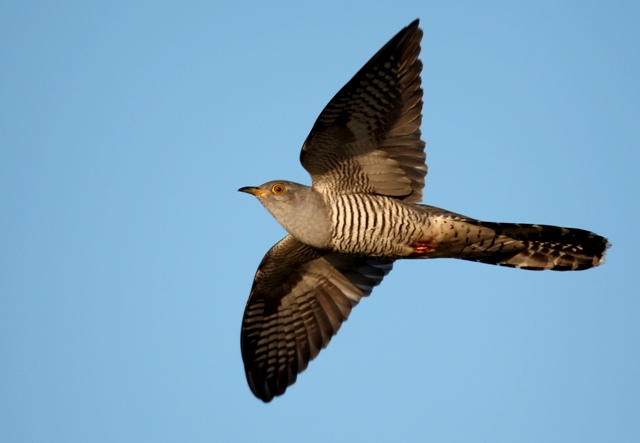 Ciekawostka:Kukułka nie buduje gniazda. Swoje jajka podrzuca do gniazd innych ptaków. Obserwuje  się także zwyczaj wyrzucania przez kukułkę jajek innych ptaków z ich gniazd.Filmik:https://www.youtube.com/watch?v=qG9W69vlmSA